Załącznik nr 1Nr referencyjny nadany przez Zamawiającego SISK.Z.30.2020OFERTA„Pełnienie funkcji Inżyniera Kontraktu dla zadania inwestycyjnego pn.: „Budowa Gminnego Ośrodka Zdrowia w Siechnicach w standardzie budynku pasywnego”1.	ZAMAWIAJĄCY: Siechnicka Inwestycyjna Spółka Komunalna Sp. z o.o.2.	WYKONAWCADane dotyczące Wykonawcy / Wykonawców wspólnie ubiegających się o zamówienie:należący do sektora MŚP*  /  nie należący do sektora MŚP*  (niepotrzebne skreślić)**reprezentowany przez:…………………………………………………………………………………………(imię, nazwisko, stanowisko/podstawa do reprezentacji)JA (MY) NIŻEJ PODPISANY(I) OŚWIADCZAM(Y), ŻE:Składam(y) niniejszą ofertę we własnym imieniu / jako Wykonawcy wspólnie ubiegający się o udzielenie zamówienia (konsorcjum, spółka cywilna) reprezentowani przez …….………………. (niepotrzebne skreślić),(nazwa Lidera konsorcjum lub Wspólnika spółki cywilnej)Zapoznałem (zapoznaliśmy) się z treścią SIWZ dla niniejszego zamówienia i akceptuję (akceptujemy) wszystkie warunki w niej zawarte,Gwarantuję(my) wykonanie całości niniejszego zamówienia zgodnie z treścią: SIWZ, wyjaśnień do SIWZ oraz jej modyfikacjami (w przypadku wprowadzenia ich przez Zamawiającego),Oświadczam(my), że zapoznałem (zapoznaliśmy) się z postanowieniami umowy, określonymi w Specyfikacji Istotnych Warunków Zamówienia w Załączniku nr 3 do SIWZ, akceptuję (akceptujemy) je bez zastrzeżeń i zobowiązuję (zobowiązujemy) się, w przypadku wyboru mojej (naszej) oferty, do zawarcia umowy zgodnej z niniejszą ofertą, na warunkach określonych w SIWZ, w miejscu i terminie wyznaczonym przez Zamawiającego,Oświadczam(my), że akceptuję (akceptujemy) warunki płatności określone przez Zamawiającego w Specyfikacji Istotnych Warunków Zamówienia,Oświadczam(my), że w przypadku wyboru niniejszej oferty, poniższa cena zawiera wszelkie koszty, jakie ponosi Zamawiający tytułem realizacji przedmiotu zamówienia,Wartość mojej (naszej) oferty wynosi: Cena z należnym podatkiem od towarów i usług (brutto): …............................................... [PLN](słownie:……………………..........................................................................................................)Przy czym VAT będzie płacony w kwotach należnych zgodnie z przepisami prawa polskiego dotyczącymi stawek VAT.W celu oceny naszej oferty w kryterium „Doświadczenie personelu realizującego kluczowe części zamówienia", oświadczamy, że do realizacji zamówienia skierujemy*:Uważam(my) się za związanych niniejszą ofertą przez okres 30 dni, licząc od dnia, w którym upływa termin składania ofert,Oświadczam(my), że wybór oferty (niepotrzebne skreślić)**:nie będzie prowadził do powstania u Zamawiającego obowiązku podatkowego zgodnie z przepisami o podatku od towarów i usług; będzie prowadził do powstania u Zamawiającego obowiązku podatkowego zgodnie z przepisami o podatku od towarów i usług………………………………………………………………………………………………………………………………………………………………(nazwa/ rodzaj towaru lub usługi, których dostawa lub świadczenie będzie prowadzić do powstania u Zamawiającego obowiązku podatkowego oraz jego/jej wartość bez kwoty podatku)** Wykonawca zobowiązany jest do złożenia oświadczenia w tym zakresie stosownie do treści art. 91 ust. 3a ustawy Pzp. Jeżeli wybór oferty będzie prowadził do powstania u Zamawiającego obowiązku podatkowego, Wykonawca zobowiązany jest dodatkowo wskazać nazwę (rodzaj) towaru lub usługi, których dostawa lub świadczenie będzie prowadzić do jego powstania, a także wskazać wówczas ich wartość bez kwoty podatku. W takim przypadku Zamawiający w celu oceny oferty doliczy do przedstawionej w niej ceny podatek od towarów i usług, który miałby obowiązek rozliczyć zgodnie z przepisami o podatku od towarów i usług.Wykonam(my) zamówienie przy udziale niżej wymienionych Podwykonawców:*Jeżeli Wykonawca nie przewiduje powierzenia Podwykonawcom żadnej części zamówienia w tabeli powyżej należy wpisać „NIE DOTYCZY”.Na podstawie art. 8 ust. 3 ustawy z dnia 29 stycznia 2004 r. Prawo zamówień publicznych (t.j. Dz.U. z 2019 r., poz.1843  ze zm.) wskazane poniżej informacje zawarte w ofercie stanowią tajemnicę przedsiębiorstwa w rozumieniu przepisów o zwalczaniu nieuczciwej konkurencji i w związku z niniejszym nie mogą być one udostępniane, w szczególności innym uczestnikom postępowania. (W przypadku wskazania informacji zawartych w ofercie, stanowiących tajemnicę przedsiębiorstwa Wykonawca jest zobowiązany wykazać, iż zastrzeżone informacje stanowią tajemnicę przedsiębiorstwa):Informacje stanowiące tajemnicę przedsiębiorstwa złożone zostały w osobnym pliku oznaczonym jako „Załącznik stanowiący tajemnicę przedsiębiorstwa”.Wadium w kwocie ………………….………..zł zostało wniesione w dniu ………………………………
w formie: …………………………………………………………………………….………………………………………..….……….…Numer rachunku bankowego, na który należy zwrócić wadium wniesione w pieniądzu:…………………………………………………………………………………………………………………..Oświadczam, że zapoznałem/zapoznaliśmy się z Klauzulą informacyjną o przetwarzaniu danych osobowych (RODO*), o której mowa w Rozdziale XVIII (SIWZ),Oświadczam, że wypełniłem/wypełniliśmy obowiązki informacyjne przewidziane w art. 13 i/lub art. 14 RODO* wobec osób fizycznych, od których dane osobowe bezpośrednio lub pośrednio pozyskałem/pozyskaliśmy w celu ubiegania się o udzielenie niniejszego zamówienia publicznego i zawarcia umowy w sprawie zamówienia publicznego.***Rozporządzenie Parlamentu Europejskiego i Rady (UE) 2016/679 z dnia 27 kwietnia 2016 r. w sprawie ochrony osób fizycznych w związku z przetwarzaniem danych osobowych i w sprawie swobodnego przepływu takich danych oraz uchylenia dyrektywy 95/46/WE (ogólne rozporządzenie o ochronie danych) (Dz. Urz. UE L 119 z 04.05.2016, str. 1).4.  JAKO ZAŁĄCZNIKI BĘDĄCE CZĘŚCIĄ NINIEJSZEJ OFERTY DOŁĄCZAM(Y) ZGODNIE Z Rozdziałem VI SIWZ: 1)……………………………2)……………………………3)……………………………4)…………………………...……………………………….. (miejscowość), dnia ………….……. r. 		…………..…………………………….….…………………….. (podpis osoby/osób  upoważnionej/upoważnionych  do zaciągania zobowiązań)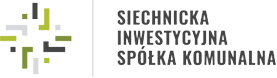 „Pełnienie funkcji Inżyniera Kontraktu dla zadania inwestycyjnego pn.: „Budowa Gminnego Ośrodka Zdrowia w Siechnicach w standardzie budynku pasywnego”„Pełnienie funkcji Inżyniera Kontraktu dla zadania inwestycyjnego pn.: „Budowa Gminnego Ośrodka Zdrowia w Siechnicach w standardzie budynku pasywnego”Siechnicka Inwestycyjna Spółka Komunalna Sp. z o.o.ul. Jana Pawła II 12, 55-011 SiechniceAdres do korespondencji i siedziba biura:Ul. Księżnej Anny z Przemyślidów 6A, 55 – 011 Siechnicetel. +48 71 889 00 23e-mail: wit.bensari@sisk-siechnice.pl www: www.bip.sisk-siechnice.plNazwa:	Siedziba/adres:Województwo:Adres poczty elektronicznej do kontaktów:Numer telefonu:Numer NIP/PESEL: Numer KRS/informacja o CEIDG: Numer telefonu:Numer NIP/PESEL: Numer KRS/informacja o CEIDG: Imię i nazwiskoFunkcjaDoświadczenie zawodoweInspektor nadzoru robót konstrukcyjno-budowlanych – koordynatorInspektor nadzoru robót sanitarnych w zakresie kanalizacji deszczowej i sanitarnej, instalacji wodociągowej, instalacji grzewczej, wentylacji i klimatyzacjiInspektor nadzoru robót elektrycznych, elektroenergetycznychLp.Nazwa (firma) Podwykonawcy*Zakres prac powierzonej części zamówienia 
(rodzaj czynności)*l.p.Oznaczenie rodzaju (nazwy) informacji stanowiącej tajemnicę przedsiębiorstwa